В целях обеспечения эффективной реализации части 2 статьи 11 Федерального закона №  25-ФЗ  от 02.03.2007 "О  муниципальной службе в Российской Федерации", а также мер, направленных на выявление, предупреждение и пресечение коррупции в деятельности Контрольно-счетной палаты города Владивостока, 1. Установить, что муниципальные служащие Контрольно-счетной палаты города Владивостока, замещающие должности высшей, главной, ведущей, старшей и младшей группы должностей муниципальной службы, письменно уведомляют о намерении выполнять иную оплачиваемую работу председателя Контрольно-счетной палаты города Владивостока.2. Уведомление о намерении выполнять иную оплачиваемую работу (далее - уведомление) составляется муниципальными служащими Контрольно-счетной палаты города Владивостока согласно приложению № 1 и представляется должностному лицу Контрольно-счетной палаты города Владивостока, ответственному за работу по профилактике коррупционных и иных правонарушений (далее – должностное лицо) до начала ее выполнения.3. Регистрация уведомления осуществляется должностным лицом в день его поступления в журнале регистрации уведомлений об иной оплачиваемой работе, составленном по форме согласно приложению № 2.Копия зарегистрированного в установленном порядке уведомления выдается муниципальному служащему на руки либо направляется по почте с уведомлением о вручении.На копии уведомления ставится отметка "Зарегистрировано" с указанием даты и номера регистрации уведомления, фамилии, инициалов и должности лица, зарегистрировавшего уведомление.Отказ в регистрации уведомления не допускается.4. Уведомление приобщается к личному делу предоставившего его муниципального служащего после рассмотрения председателем Контрольно-счетной палаты города Владивостока.5. В случае поступления в Контрольно-счетную палату города Владивостока информации о возникновении конфликта интересов в связи с выполнением муниципальным служащим иной оплачиваемой работы, данная информация представляется в Комиссию по соблюдению требований к служебному поведению муниципальных служащих Контрольно-счетной палаты города Владивостока и регулированию конфликта интересов.6. В случае изменения условий трудового договора о выполняемой муниципальным служащим иной оплачиваемой работы или заключения им нового трудового договора, представляется новое уведомление.7. Выполнение иной оплачиваемой работы муниципальными служащими Контрольно-счетной палаты города Владивостока должно осуществляться в свободное от основной работы время, в соответствие с требованиями трудового законодательства.8. При выполнении иной оплачиваемой работы в случае  возникновения личной заинтересованности, которая может привести к конфликту интересов муниципальный служащий Контрольно-счетной палаты города Владивостока обязан уведомить об этом председателя Контрольно-счетной палаты города Владивостока.9. Должностному лицу обеспечивать:-  направление в 3-дневный срок с момента поступления уведомлений, представленных муниципальными служащими, председателю Контрольно-счетной палаты города Владивостока;- регистрацию и приобщение уведомлений к личным делам муниципальных служащих.10. Секретарю-делопроизводителю Коляса Е.В. ознакомить с настоящим распоряжением сотрудников Контрольно-счетной палаты города Владивостока.11. Определить ответственным лицом за регистрацию  уведомления и ведение журнала регистрации уведомлений главного специалиста 1 разряда Левченко Е.В.12.  Контроль за исполнением распоряжения оставляю за собой.13. Настоящее постановление вступает в силу со дня его подписания.Приложение № 1 к распоряжению председателя Контрольно-счетной палаты города Владивостока от _____________ № ______Уведомлениео намерении выполнять иную оплачиваемую работуВ  соответствии  с частью 2 статьи 11 Федерального закона от 02.03.2007 №  25-ФЗ  "О муниципальной службе в Российской Федерации"  уведомляю Вас о том,  что я намерен(а) выполнять иную оплачиваемую работу, а именно:(указать сведения о деятельности, которую собирается осуществлять муниципальный служащий, - место работы,должность, должностные  обязанности, предполагаемую дату начала выполнения соответствующей  работы,срок, в течение которого будет осуществляться соответствующая деятельность, иное)Выполнение указанной работы не повлечет за собой конфликта интересов.При   выполнении   указанной   работы  обязуюсь  соблюдать  требования, предусмотренные статьями 12 и 14 Федерального закона от 02.03.2007 № 25-ФЗ "О муниципальной службе в Российской Федерации".№ _Журнал регистрации уведомлений об иной оплачиваемой работе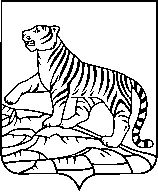 КОНТРОЛЬНО-СЧЕТНАЯ ПАЛАТАГОРОДА ВЛАДИВОСТОКАИНН 2536195718, КПП 253601001, ОКПО 80950129ул. Светланская, 59, г. Владивосток, 690091телефон/факс 226-15-05КОНТРОЛЬНО-СЧЕТНАЯ ПАЛАТАГОРОДА ВЛАДИВОСТОКАИНН 2536195718, КПП 253601001, ОКПО 80950129ул. Светланская, 59, г. Владивосток, 690091телефон/факс 226-15-05КОНТРОЛЬНО-СЧЕТНАЯ ПАЛАТАГОРОДА ВЛАДИВОСТОКАИНН 2536195718, КПП 253601001, ОКПО 80950129ул. Светланская, 59, г. Владивосток, 690091телефон/факс 226-15-05КОНТРОЛЬНО-СЧЕТНАЯ ПАЛАТАГОРОДА ВЛАДИВОСТОКАИНН 2536195718, КПП 253601001, ОКПО 80950129ул. Светланская, 59, г. Владивосток, 690091телефон/факс 226-15-05КОНТРОЛЬНО-СЧЕТНАЯ ПАЛАТАГОРОДА ВЛАДИВОСТОКАИНН 2536195718, КПП 253601001, ОКПО 80950129ул. Светланская, 59, г. Владивосток, 690091телефон/факс 226-15-05КОНТРОЛЬНО-СЧЕТНАЯ ПАЛАТАГОРОДА ВЛАДИВОСТОКАИНН 2536195718, КПП 253601001, ОКПО 80950129ул. Светланская, 59, г. Владивосток, 690091телефон/факс 226-15-05КОНТРОЛЬНО-СЧЕТНАЯ ПАЛАТАГОРОДА ВЛАДИВОСТОКАИНН 2536195718, КПП 253601001, ОКПО 80950129ул. Светланская, 59, г. Владивосток, 690091телефон/факс 226-15-05КОНТРОЛЬНО-СЧЕТНАЯ ПАЛАТАГОРОДА ВЛАДИВОСТОКАИНН 2536195718, КПП 253601001, ОКПО 80950129ул. Светланская, 59, г. Владивосток, 690091телефон/факс 226-15-05КОНТРОЛЬНО-СЧЕТНАЯ ПАЛАТАГОРОДА ВЛАДИВОСТОКАИНН 2536195718, КПП 253601001, ОКПО 80950129ул. Светланская, 59, г. Владивосток, 690091телефон/факс 226-15-05КОНТРОЛЬНО-СЧЕТНАЯ ПАЛАТАГОРОДА ВЛАДИВОСТОКАИНН 2536195718, КПП 253601001, ОКПО 80950129ул. Светланская, 59, г. Владивосток, 690091телефон/факс 226-15-05"06"072020года№РАСПОРЯЖЕНИЕРАСПОРЯЖЕНИЕРАСПОРЯЖЕНИЕРАСПОРЯЖЕНИЕРАСПОРЯЖЕНИЕРАСПОРЯЖЕНИЕРАСПОРЯЖЕНИЕРАСПОРЯЖЕНИЕРАСПОРЯЖЕНИЕРАСПОРЯЖЕНИЕОб установлении порядка уведомления председателя Контрольно-счетной палаты города Владивостока о намерении выполнять иную оплачиваемую работу муниципальными служащими Контрольно-счетной палаты города ВладивостокаПредседатель А.А. Ерзиков(личная подпись)(расшифровка подписи)Председателю Контрольно-счетной палаты города Владивостока(И.О. Фамилия председателя Контрольно-счетной палаты города Владивостока)от(И.О. Фамилия муниципального служащего)(дата)(подпись)№ 
п/пФ.И.О. муниципального     
служащего,
представившего   
уведомлениеДолжность 
муниципального служащего, представившего уведомлениеДата составления 
уведомления / поступления должностному лицу Контрольно-счетной палаты города ВладивостокаФ.И.О. муниципального  служащего, принявшего 
уведомлениеПодпись муниципального 
служащего,  
принявшего   
уведомлениеПримечание123